В целях повышения эффективности, результативности, обеспечения гласности, прозрачности и конкурентности закупок товаров, работ, услуг, осуществляемых у единственного поставщика (подрядчика, исполнителя) в случаях, установленных пунктами 4 и 5 части 1 статьи 93 Федерального закона от 05.04.2013 № 44-ФЗ «О контрактной системе в сфере закупок товаров, работ, услуг для обеспечения государственных и муниципальных нужд» (далее – закупки малого объема, Закон № 44-ФЗ) ПОСТАНОВЛЯЮВнести в постановление Администрации муниципального района «Княжпогостский» от 23.01.2019 № 35 «Об осуществлении закупок товаров, работ, услуг у единственного поставщика (подрядчика, исполнителя) с использованием электронного ресурса «Закупки малого объема Республики Коми» (далее – Постановление) следующие изменения и дополнения: Абзац шестой пункта 2 Постановления дополнить словами «(за исключением лекарственных препаратов, назначаемых при оказании медицинской помощи гражданам при заболеваниях, несчастных случаях, травмах, отравлениях и других состояниях, требующих срочного медицинского вмешательства, а также наркотических средств, психотропных веществ и их прекурсоров, подлежащих контролю в Российской Федерации, экстемпоральных лекарственных форм)». Абзац седьмой пункта 2 Постановления исключить. Внести в Положение об осуществлении закупок малого объема с использованием электронного ресурса «Закупки малого объема Республики Коми», утверждённом Постановлением, следующие изменения и дополнения: Пункт 1.4.4 изложить в следующей редакции: «1.4.4. срочная закупка - закупка, дата окончания подачи предложений по которой устанавливается на следующий рабочий день после даты опубликования заявки. Срочность закупки определяется заказчиком самостоятельно исходя из потребности. ». Пункт 4.1 изложить в следующей редакции: «4.1. Срок проведения закупки (за исключением срочной закупки) заказчик устанавливает самостоятельно в заявке в электронном магазине. При этом:4.1.1. Минимальный срок для подачи предложений участника закупки должен составлять не менее 2 (двух) рабочих дней со дня опубликования заявки, а максимальный срок не должен превышать 7 (семи) рабочих дней со дня опубликования заявки;4.1.2. Срок рассмотрения и оценки предложений участников закупки не должен превышать 5 (пяти) рабочих дней со дня окончания срока подачи предложений поставщиков на закупку, установленного в заявке (рассмотрение и оценка предложений участников закупки завершается публикацией протокола рассмотрения предложений);4.1.3. В срок, не превышающий 3 (трех) рабочих дней со дня опубликования протокола рассмотрения предложений, заказчик инициирует заключение контракта с победителем в соответствии с положениями раздела 6 настоящего Положения. Срок, в течение которого контракт должен быть заключен, не должен превышать 15 (пятнадцати) дней со дня опубликования протокола рассмотрения предложений. Дата заключения контракта не может быть ранее даты окончания подачи предложений поставщиков или даты окончания рассмотрения заказчиком таких предложений, а также позже даты, периода поставки товара, выполнения работы, оказания услуги, указанных в заявке.Если при формировании заявки заказчиком установлена отметка о том, что закупка является срочной, дата и время окончания подачи предложений, а также плановая дата заключения контракта устанавливаются автоматически. При этом:4.1.4. Дата окончания подачи предложений устанавливается на следующий рабочий день после даты опубликования заявки;4.1.5. Рассмотрение и оценка предложений участников закупки производится в течение 1 (одного) рабочего дня, следующего за днем окончания подачи предложений (рассмотрение и оценка предложений участников закупки завершается публикацией протокола рассмотрения предложений);4.1.6. Контракт заключается не позднее следующего рабочего дня после опубликования протокола рассмотрения предложений. Дата заключения контракта не может быть позже даты, периода поставки товара, выполнения работы, оказания услуги, указанных в заявке. ». Пункт 4.16 изложить в следующей редакции: «4.16. В случае завершения рассмотрения поданных поставщиками предложений с прикреплением заказчиком в электронном магазине файла «Протокол рассмотрения предложений» такой протокол не должен противоречить информации, указанной в протоколе рассмотрения предложений, автоматически сформированном в электронном магазине, и должен содержать следующие сведения:4.16.1. Дату протокола;4.16.2. Номер закупки;4.16.3. Идентификационный код закупки;4.16.4. Наименование закупки;4.16.5. Сведения о соответствии (несоответствии) предложений участников требованиям, включающие:а) порядковый номер предложения на участие в закупке;б) время и дату подачи предложений;в) сведения об участнике закупки, предложение на участие которого рассматривалось (наименование и ИНН участника);г) решение о соответствии (несоответствии) предложений требованиям, установленным заявкой;д) предложения о цене контракта, сделанные участниками закупки, ранжированные по мере убывания с указанием порядковых номеров, присвоенных предложениям на участие в такой закупке. ». Раздел 4 дополнить пунктами 4.20 и 4.21 следующего содержания: ,«4.20. В случае если заказчику в течение срока, установленного для заключения контракта по итогам закупки, поступит предложение о заключении контракта в соответствии с условиями заявки заказчика, но по цене более низкой, чем предложена поставщиком, признанным победителем закупки, заказчик вправе отказаться от заключения контракта с поставщиком, признанным победителем закупки, с обязательным указанием в форме для ввода причины отказа информации о выявлении возможности заключения контракта в соответствии с условиями заявки по цене более низкой, чем предложена в предложениях участников закупки в электронном магазине, и о том, что данная закупка будет размещена повторно.4.21. В случае принятия заказчиком решения об отказе от заключения контракта по причине, указанной в пункте 4.20 настоящего Положения, заказчик в срок, не превышающий одного рабочего дня, следующего за датой отказа от заключения контракта, повторно публикует заявку (при необходимости с уточнением условий закупки в части сроков поставки товаров, выполнения работ, оказания услуг). При этом начальная (максимальная) цена контракта такой заявки должна быть установлена в размере ценового предложения поставщика, признанного победителем закупки, отмененной по причине, указанной в пункте 4.20 настоящего Положения. Срок и порядок проведения закупки устанавливаются заказчиком с учетом положений раздела 4 настоящего Положения. ». Пункт 5.3 дополнить абзацами вторым – шестым следующего содержания: «В форме для ввода причины отмены могут быть указаны следующие причины:а) отсутствие необходимости в закупке данного вида товара, работы, услуги;б) заказчиком принято решение осуществить закупку путем опубликования в открытой части электронного магазина заявки;в) заказчиком принято решение осуществить закупку одним из предусмотренных Федеральным законом N 44-ФЗ конкурентных способов;г) уменьшение ранее доведенных в установленном порядке лимитов бюджетных обязательств (финансирования). ». Пункт 6.3.2 исключить. Пункт 6.8.2 изложить в следующей редакции: «6.8.2. о заключении контракта вне электронного магазина в случае, установленном пунктом 6.6.4 Положения, в течение 5 (пяти) рабочих дней со дня заключения контракта; ». «КНЯЖПОГОСТ»МУНИЦИПАЛЬНŐЙ РАЙОНСА АДМИНИСТРАЦИЯ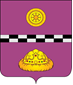 АДМИНИСТРАЦИЯ МУНИЦИПАЛЬНОГО РАЙОНА «КНЯЖПОГОСТСКИЙ»ПостановлениеПостановлениеот «04» июня 2019 г. № 188О внесении изменений в постановление Администрации муниципального района «Княжпогостский» от 23.01.2019 № 35 «Об осуществлении закупок товаров, работ, услуг у единственного поставщика (подрядчика, исполнителя) с использованием электронного ресурса «Закупки малого объема Республики Коми»О внесении изменений в постановление Администрации муниципального района «Княжпогостский» от 23.01.2019 № 35 «Об осуществлении закупок товаров, работ, услуг у единственного поставщика (подрядчика, исполнителя) с использованием электронного ресурса «Закупки малого объема Республики Коми»Исполняющий обязанности руководителя администрацииА. Л. Немчинов